Antalya’da Sıtma 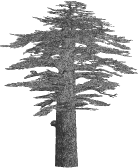 Malarıa ın Antalya Evren DAYAR Giriş19. yüzyılda Antalya ve çevresine gelen seyyahların birçoğu sahil şeridinin neredeyse tamamen terk edildiğine, verimli ovaların da bataklığa dönüştüğüne tanık olmuştu. Luigi Mayer, 1803’te Karaman Ovası’nda sıcaklar artığında köylülerin evlerini terk ederek dağlara çekildiklerini yazmıştı. 1812’de Antalya kıyılarında dolaşan Francis Beaufort’un bütün sahil boyunca dikkatini çeken en önemli şey “yaygın bir perişanlık” ve “şuraya buraya dağılmış birkaç tarla” ile “başıboş bırakılmış hayvanlardan” ibaret büyük boşluklardı. Beaufort, Kekova sahillerinin tamamen terk edildiğini, Finike Vadisi, Phaselis ve Side’nin insansızlaştığını söylemişti. Mayıs 1833’te Antalya Körfezi’nde seyahat eden Alphonse de Lamartine ise Antalya ve Kaş arasında kaderine terk edilmiş vadi ve ovaları görmüş, bu topraklardan sadece konargöçerlerin (Yörüklerin) istifade ettiğini, yaz mevsiminin çölleştirdiği bölgenin –Tarsus, Antalya, Castelrizo (Meis) ve Macri (Fethiye) haricinde– tamamen boş olduğunu belirtmişti. Benzer gözlemler daha sonraları da sık sık tekrar edilmiştir. Örneğin 1836’da Charles Texier Küçük Asya’nın güneyindeki bataklıkların kokuşmuş sularına değinirken, Strabon’un çok gelişmiş bir şehir olarak tanımladığı Phaselis’in bataklıklar nedeniyle zamanla insansızlaştığını yazmıştır. Varlığını devam ettiren tek Pamfilya şehri Antalya ise yaz aylarında terk ediliyor, insanlar kendilerine dallardan kulübeler inşa ederek senenin bu mevsimini şehrin dışında geçiriyordu. Texier’den iki sene sonra, 1838 ilkbaharında Antalya sahillerini dolaşan Charles Fellows da Antalya hariç sahil şeridinin tamamen terk edildiğini, burada hiçbir yerleşim yeriyle karşılaşmadığını söylemişti. 1882’de Antalya’da bulunan Karl Graf Lanckoronski şehrin kuzey doğusundaki geniş ovayı İtalya’nın Campania bölgesine benzetmiş ve “bu ova oldukça bereketlidir” demişti. Ancak bu ova terk edilmişti ve Lanckoronski burada çiftliklere ya da biraz daha iyi işlenmiş tarlalarla çevrili bir köye neredeyse hiç rastlamamıştı. 19. yüzyıla gelindiğinde bataklıkların Antalya peyzajının en önemli parçası haline geldiğini gösteren bu tanıklıkların tümü dikkate değerdir. Ne var ki bunların hiçbiri bataklıkların çevreye nasıl hâkim olduğunu veya coğrafyanın nasıl insansızlaştığını izah etmemektedir. Ayrıca, bu izlenimler Antalya’nın 8 ila 14. yüzyıllar arasında sahip olduğu itibarla, VIII. yüzyıldan itibaren kentin Doğu Akdeniz’in belli başlı limanlardan biri olduğu gerçeğiyle de çelişmektedir. Öyleyse, bütün bu tabloyu, farklı dönemlere tarihlenen, ancak birbirleriyle çelişen ve birbirlerini inkâr eden bu tanıklıkları nasıl yorumlamak gerekir? Bu coğrafya, geçmişindeki önemini reddedercesine nasıl insansızlaşmış, bataklık manzarası coğrafyaya nasıl hâkim olmuştur? Küçük Buzul Çağı Ve Ovaların Bataklığa Dönüşmesi19. yüzyılda Küçük Asya’nın güney sahil şeridine temel görünümünü veren bataklık manzarasının oluşmasının birden çok sebebi vardı. Ancak bu nedenlerden en önemlisi XIII. yüzyılın sonlarında başlayan, yaklaşık 1450’ler ve 1550’ler arasında kesintiye uğrayan küçük buzul çağının XVI. yüzyılın ortalarındaki avdetiydi.Antalya ve çevresine hâkim olan bataklık manzarasının sebepleri arasında yer alan küçük buzul çağının ayırt edici özelliği, nemliliğin ve mevsim dışı yağışların artışı, sıklaşan taşkınlar ve toprak erozyonları, iklimin istikrarsızlığı ve tarımsal üretim açısından beslediği belirsizliklerdi. Bu nedenle Akdeniz’in çoğu kesimi XVI. yüzyılın ikinci yarısında defalarca su baskınlarına uğramış, aşırı yağışların hemen akabinde şiddetli kuraklıkların görülmesi olağanlaşmıştı.Küçük buzul çağının önemli sonuçlarından ilki, sürekli karşılaşılan taşkınların Akdeniz coğrafyasında buğday üretiminin verimini düşürmesi, daha sonra ovaları tedrici olarak bataklıklara dönüştürmesi ve ticari buğday tarımını güçleştirmesiydi. Böylece buğday üretiminin merkezi Akdeniz’in yüksek bölgelerine kaymış, kıyı şeridindeki temel zirai faaliyetler ise bahçecilik veya baklagiller gibi düşük değerli ürünlerle sınırlı kalmıştı. Ayrıca, nemli iklim pirinç üretiminin gelişmesine de imkân tanımış, zirai bir aktivite olarak çeltikçilik yaygınlaşmıştı.Küçük buzul çağının Akdeniz’i etkileyen başka sonuçları da olmuştu. Nemli ve soğuk iklimin avdetinden sonra, 1450’ler ve 1550’ler arasına hâkim olan “küçük iklim optimumu” sırasında kuzey bölgelere taşınan bağcılık ve zeytincilik tekrar güneye dönmüş, 17. yüzyıldan itibaren bağlar ve zeytin ağaçları Akdeniz coğrafyası içindeki hâkim konumunu tekrar elde etmişti. Öte yandan, zeytin ağaçları söz konusu olduğunda bu gelişme sadece uygun çevre koşullarının ve yeterli işgücünün olduğu bölgelerde üretimin artmasına dönük sonuçlar doğurmuştu. Yeterli işgücünün bulunmadığı ya da çok pahalı olduğu koşullarda ise yabani zeytinler peyzaja hâkim olmuştu. Küçük buzul çağı XVII. yüzyıldan itibaren Akdeniz’de ağaç ürünlerinin –örneğin dut ağaçlarının– itibarını tekrar kazanmasına da vesile olmuştu. Bu tarihten sonra “küçük iklim optimumu” dönemine damgasını vuran ve buğday üretiminin öncülük ettiği kıyı ovalardaki canlanma süreci nihayete ermiş, bataklığa dönüşen kıyı ovaları geçmişte sahip oldukları ayrıcalıklı mevkilerini, dut, ipek ve üzüm gibi ürünlerin zapt ettiği dağ ve tepelere bırakmıştı. Bu sürece, hayvancılığın küçük mülk sahibi köylülerin uğraş alanının ayrılmaz bir parçası haline gelmesi eşlik etmişti. Nihayetinde tüm bu dönüşümün sonucunda emek gücünü daha az gerektiren hayvancılık buğday tarımı aleyhine genişlemişti. Akdeniz havzasının birçok bölümünde bitkisel tarımın yerini hayvancılığa bırakması, tahıl ekimini sınırlarken, mera ürünleri ve arpa, darı, yulaf, mısır gibi hayvan yemi üretimini artırmış, düşük değerli tahıllar bu dönemde önem kazanmış, daha az işgücü gerektiren baklagil ve darı ekimi ise yaygınlaşmıştı. Ekolojik Dönüşümün Beşeri Nedenleri Bütün bu örneklere rağmen tek başına küçük buzul çağının Antalya coğrafyasındaki verimli kıyı ovalarını bataklığa dönüştürdüğünü veya sahillerin terk edilmesinin başat nedeni olduğunu iddia etmek gerçekçi değildir. Üstelik bu bakış açısı küçük buzul çağının etkilerini, Fernand Braudel’in ifadesiyle ölçüsüz bir şekilde basitleştirmek anlamına da gelir. Daha gerçekçi olan yaklaşım şudur: Küçük buzul çağı önemli ekolojik değişikliklerin yaşanması için uygun şartları hazırlamış, koşulları kırılganlaştırmıştı; fakat bataklık manzarasının bölgeye hakim olması bir dizi beşeri faktörün katkısıyla mümkün olmuştu. 19. yüzyılda bataklık manzarasının Antalya ve çevresine hâkim olmasına neden olan beşeri sebeplerden ilki ormanların tahribiydi. Her ne kadar Antalya’da kereste ticareti yüzyıllarca bölgenin en önemli ticari faaliyetleri arasında yer alsa da, bu ticari etkinliğin bin yılı aşan ilk döneminde Antalya ormanları daha az tahrip olmuş, esas tahribat son bin yılda yaşanmış, geçtiğimiz yüzyılda en üst seviyesine ulaşmıştı. Bu durumun en önemli nedeni ise 19. yüzyılda Mısır’ın artan kereste ihtiyacı ve bu ihtiyacın karşılanmasında Lübnan’ın yetersiz kalmasıydı. Bu koşullar Antalya’yı çok önemli bir ihraç limanı haline getirmişti. Bu sebeple yüzyılın ikinci yarısında kereste ticareti Antalya’nın en önemli servet kaynağı olurken, bu süreç ormanların tahribini hızlandırmıştı. Bu tür ormansızlaştırma süreçleri sadece Antalya’da değil, Akdeniz’in diğer sahil bölgelerinde de benzer sonuçlar doğurmuş, yağmurların etkisini daha tahripkâr kılarak sellere neden olmuş, böylece ovaların bataklıklara dönüşmesinin önünü açmıştır.Küçük Asya’nın güney sahillerinde kıyı ovalarının terk edilmesinin diğer nedenleri ise istilalar ve isyanlar gibi nüfus hareketliliğini artıran gelişmelerdi. Gerçekten de Antalya, Alanya, Manavgat, Finike ve Kaş sahilleri XVI. yüzyılda korsan saldırılarına açık kalmış, saldırılar kıyı şeridinin terk edilmesine neden olmuştu. Hatta Antalya 1501 ve 1503’te Küçük Asya’da korsanların tutsaklarını sattıkları canlı bir pazar olarak özellikle belirtilen tek yerdi ve XVI. yüzyılın başlarında Akdenizli korsanlar tarafından düzenli bir pazar olarak kullanılmıştı. Korsanların bu etkinliği 18. yüzyılın ikinci yarısında da devam etmiş, bu dönemde bile Antalya’nın sahil aksamı “yedd-i küffara giriftar” kalmıştı.Antalya XVI. yüzyılın başlarında zuhur eden Şah-Kulu Baba Tekeli isyanı ile XVI. yüzyılın ikinci yarısında başlayıp yüzyılın sonlarına kadar devam eden “suhte isyanları”nın neden olduğu karışıklıklardan da etkilenmişti. Suhtelerin faaliyetleri özellikle 1570’lerden sonra artmış; “avrat ve oğlan esir etmek”, “adam kaçırmak”, “hırsızlık”, “köyleri garet ve hasaret etmek”, “ev basmak”, “katl”, “yağma” ve “ırza tasallut” gibi eylemler bölgede yaygınlaşmıştı. Bu dönemde şehrin önemli mahallelerine adını veren Hasbalaban ve Şeyh Sinan medreseleri suhtelerin merkezi haline gelmişti. Bu olağanüstü kargaşalık dönemi, muhtemelen, istilaya açık yerleşim yerlerinin boşaltılmasına, nüfusun ulaşımı güç yüksek bölgelere veya istihkâm edilmiş merkezi şehirlere taşınmasına yol açmıştı. Nihayetinde tüm bu beşeri sebepler kıyı bölgelerinin terk edilmesinde ve işgücü kaybında etkili olmuştu. Ekolojik Dönüşüm Ve Sıtmanın Antalya’daki Hâkimiyetinin ArtmasıKüçük buzul çağının ve diğer beşeri nedenlerin tetiklediği tüm bu dönüşümün en önemli sonucu ise –bu sonuç 19. yüzyıla gelindiğinde çok daha kolay takip edilebiliyordu– kitlesel sefaleti arttıran sıtmanın Akdeniz’in tümünde olduğu gibi Antalya ve çevresinde de etkisinin artmasıydı. Aslına bakılırsa sıtmanın Antalya’daki hâkimiyetini birkaç yüzyıl öncesinde bile belgelemek mümkündür. Örneğin XVII. yüzyılın ikinci yarısında bölgeye gelen Evliya Çelebi’ye göre Antalya (Adalya) “mamur ve abadan bir şehir”di, fakat “ab-ı havası sevahil olmakla sakildi”. Bu nedenle şehir halkı her sene “İstanoz” yaylasına çıkıyordu. Evliya Çelebi bölge halkını soluk benizli (Ol ecilden cümle ahalisinin renk rüyleri sarıya maildir) olarak tanımlamış, şehirde “humma marazı”nın yaygın olduğunun altını çizmişti. Paul Lucas 1712’de Antalya’nın büyük bir kent olduğunu yazdıktan sonra, yaz aylarında aşırı sıcaklıkların hastalıklara yol açtığını, bu nedenle çoğu insanın sıcaklardan kaçmak için serin yaylalara çıktığını ifade etmişti. 18. yüzyılda Fransızları kentte sürekli bir temsilci bulundurma fikrinden vazgeçiren de sıtmaydı.Öte yandan, sıtmanın hâkimiyeti, ormanların tahribinin etkisiyle esas olarak 19. yüzyılda kitlesel sefalete de sebep olan tam bir felaket olarak hissedilmişti. Sıtmanın bu korkunç etkisi nedeniyle 1800’de Antalya’ya gelen seyyah William Martin Leake araştırmasını tamamlayamamıştı. Leake, bu kıyıları gezecek seyyahlara iklimin neden olduğu hastalıklardan korunmalarını önermişti. 1809’da Alexandre Olivier de Corancez Antalya’nın havasını çok sağlıksız bulmuştu. Temmuz 1814’te Kaptan-ı Derya Hüsrev Paşa Antalya havasının burada yaşayanların bile şikâyet edeceği kadar “gayet vahim” olduğunu yazmış, “şiddet-i harareti”nden bahsetmişti. Leake’in sıtma nedeniyle gidemediği Fethiye sahillerini ziyaret eden E. D. Clarke, özellikle yaz aylarında sahil şeridinin hemen hemen bütün sathında yaygın olan sıtma (malaria) nedeniyle bölgenin çok sağlıksız olduğunu söylemişti. Clarke “malarya” kelimesini kullanmış ve kelimenin Akdeniz coğrafyasının yaz ayları uygun bir şekilde kurutulmamış topraklarında yaygın olan “zehirleyici (mephitic) buharlaşmayı” tanımladığını ifade etmişti. Boiotia’da (İştip), Teselya (Yenişehir) ve Selanik’te, Mora’nın kuzey ve batı sahillerinde, bütün bir Rumeli sahil şeridi boyunca nehir ağızları, pirinç ve pamuk tarlaları ile tuz yapılan lagünler işte bu “kötü hava” tarafından işgal edilmişti. Sadece bir hafta içinde Clarke’ın bulunduğu geminin mürettebatından en az yüz kişi bu “kötü hava” nedeniyle hastalanmıştı.1820’lerde Conrad Malte-Brun, Kıbrıs adasının güney sahillerinin havasının çok kötü ve sağlıksız olduğunu yazmış, bu gözlemin Antalya’yı içine alan Karamanya sahilleri için de yapılabileceğini söylemişti. 1840’ta William Wilde bu sahil şeridi için daha önce yazılanların bir benzerini tekrar etmiş ve burada her Mayıs ayında ortaya çıkan “humma”dan bahsetmişti. Aynı yıl Yunanistan, Mısır, Suriye ve Küçük Asya seyahati için İngiltere’den ayrılarak İstanbul’da T. A. B. Spratt ve Edward Forbes’in araştırma ekibine katılan arkeolog T. Daniell, Side’de araştırmalarını sürdürürken sıtmaya (fever) yakalanmış, Antalya’da bulunan İngiltere vice-consulü Mr. Purdie’nin bütün çabalarına rağmen 24 Eylül 1842’de ölmüştü. 1872 Mayıs’ında Antalya’ya gelen Friedrich von Julius Seiff, Küçük Asya’nın diğer sahil şehirleri gibi Antalya’nın doğu tarafındaki bataklıkların da sıcak yaz havasını sağlıksızlaştırdığını belirtmişti. 1874’te Edwin John Davis Mayıs sonundan itibaren Antalya ve çevresinin çok tehlikeli olduğunu, bu nedenle kış aylarında ovalarda yaşayan insanların yaz aylarında her zaman havası daha serin ve temiz olan yüksek bölgelere göçtüğünü yazmıştı. Davis, güneş Toros dağlarının üzerinde yükselirken ovanın yoksul köylülerini de tasvir etmiş ve bu insanların gerçekten de çok kötü şartlar altında yaşadıklarını söylemiş, “onlara karşı büyük bir merhamet hissettiğini” dile getirmişti. Sigarasını içerken köylülerle konuşma imkânı da bulan Davis’i ihtiyar bir köylü, yaz başlar başlamaz sivrisinekler ve artacak sıcaklık karşısında uyarmış, yaklaşık üç hafta içinde sıcakların artacağını ve her şeyin daha da kötüleşeceğini ona şu sözlerle ifade etmişti: “Kuşları da tutar”. 19. yüzyılın sonlarında Girit göçmenleri Side’ye iskan edilmek istendiğinde bölgeye ilişkin bir rapor hazırlaması talep edilen Osman Hamdi Bey ise 6 Ağustos 1891 tarihli raporunda Side’nin yaşadığı ekolojik dönüşüm ve bu dönüşümün sıtmaya neden olan sonuçları hakkında şunları yazmıştı: “Side’nin çok uzun seneler gayr-i meskûn olduğu için gerek şehrin etrafını, gerek sur dâhilinde kâin olan ekser mahallerini şimal ve cenup rüzgârlarının getirdiği kum istila etmiş, hatta bazı mahallerde birkaç metre irtifa hâsıl olup üzerine binlerce zakkum ve mersin ağaçları çıkarak ve bunlar gitgide gayet sık bir orman halini kesb ederek o mahallin havasını bu surette ifsat etmiştir ki, Mayıs’tan Eylül’ün gayesine kadar müthiş sıtmaya duçar olmaksızın ol havalide iskân kabil değildir. Miladın 1812 senesinden beri ol haneye giden Avrupa seyyahları mahal-i mezkûrun sıtmasından ve Side şehr-i kadimi harabelerinin cesamet ve nefasetinden ve ale-l-husûs tiyatro harabesinin nefaset ve mükemmeliyyet-i sanayisinden bahsetmişlerdir. Seyyah-ı mumaileyhten Daniel namında bir zat dahi muhacirin iskân edilmek istenen sur dâhilinde bir gün kadar bulunduğu halde sıtmaya tutularak birkaç gün zarfında vefat vuku bulmuştur”. Bütün bu tanıklıkların sayısı arttırılabilir. Ancak bu tanıklıklar anekdotiktir ve istatistiklerin kesin bilgiler içeren etkisini yaratmaktan uzaktır. Maalesef, 19. yüzyılda sıtmaya ilişkin kayıt altına alınmış istatistikî hiçbir veri günümüze ulaşmamıştır. Osmanlı İmparatorluğu’nun son dönemlerine tarihlenen birkaç sağlık raporunda da sıtmanın Antalya’daki etkinliğine hiç değinilmemiş veya mesele kısmen ele alınmıştır. Bu durumun esas sebebi ise merkezi idarenin Küçük Asya’nın bu coğrafyasına erişiminde yaşadığı sıkıntılar ve altyapısal iktidarın sınırlarıydı. Ayrıca, bu coğrafyada sıtma hiçbir dönem sadece kent hayatını ilgilendiren bir sorun olmamış, sıtmanın tahripkâr etkisi kırsal bölgelerde çok daha fazla hissedilmiş, sıtma her şeyden önce “toplumsal olarak ihmal edilenlerin ve yoksulların hastalığı” olmuştu. Ancak bu nedenle seyyahların tanıklıkları dışında kırsal bölgelere ilişkin istatistikî veriler, merkezi idarenin taşrada nüfuzunu arttırdığı 20. yüzyıla kadar hiç derlenmemişti.Sıtmanın Etkilerine İlişkin İlk İstatistikî VerilerSıtmanın Antalya ve çevresindeki tahripkâr etkisi istatistikî olarak ilk defa eski Antalya Sıhhiye Müdürü Dr. Hasan Ferit tarafından dile getirilmişti. Konuyla ilgili makalesinde Dr. Hasan Ferit sıtmanın Küçük Asya’da yaptığı tahribatı açıklarken rakamlarla Antalya örneğini vermişti. Rakamlar abartılmış olabileceği düşünülse bile ürkütücüydü. Buna göre sıtmanın “akla dehşet veren tahribatı” nedeniyle “cehennem diyarı” olarak adlandırılan Kaş’a bağlı Kalkan nahiyesinin; Kınık, Kurnaz ve Adaköy köylerinde muayene edilen 216 kişiden 151’inin sıtmalı olduğu görülmüştü. Bu üç köyde sıtma oranı % 75’ti. Finike’nin; Kumluca, Konakdibi, Hasköy, Çavdar, Bağyaka, İskele, Kale mahalle ve köylerinde ise muayene edilen 798 nüfustan 561’i sıtmalı çıkmıştı. Bu bölgede sıtmanın oranı % 70’lere varıyordu. Çavdar ve Arıklar köylerinde “Sıtma Mezarlığı” olarak bilinen mezarlar vardı. Elmalı’da; Düden, Yaka Çiftlik, Pir Hasanlar, Davullar, Mursal köylerinde muayene olan 400 nüfustan 254’ünde “tedavi kabul etmez sıtma musab’ına” tesadüf edilmişti ve bu beş köyde sıtma nispeti % 62’ydi. Konuyla ilgili kaleme alınan bir başka makalede ise Antalya köylerinde muayene edilen köylülerin % 86’sında “büyük dalak” görüldüğü iddia edilmiş ve bu durumun Antalya’da sadece bir mıntıkayla sınırlı olmadığı, aksine, bütün liva dâhilinde aynı oranın mevcut olduğu belirtilmişti. Bütün bu rakamlar bir gerçeğe dikkat çekmek için abartılmış olabilirler mi? Bu soruyu olumlu yanıtlamak güçtür; çünkü daha başka istatistikler de bu verileri desteklemektedir. Örneğin, Dr. Ferruh Niyazi’nin Antalya Hilal-i Ahmer Dispanseri ve Antalya Memleket Hastanesi’nin verilerinden hareketle sıtmaya ilişkin verdiği istatistikler Dr. Hasan Ferit’in yukarıda aktarılan verileriyle paralel bilgiler içermektedir. Bu verilere göre Antalya Hilal-i Ahmer Dispanseri’ne Mayıs 1921’den Kasım 1921’e kadar müracaat eden 9.044 hastadan 3.295’ini sıtmalılar teşkil ediyordu. Memleket Hastanesi’nin 1920 istatistiklerinde 7.753 hastadan 3.252’si, 1921 istatistiklerinde ise 6.244 hastadan 2.266’sı sıtmalı kaydedilmişti. Üstelik kent merkezinde bile resmi sağlık görevlilerine kendiliğinden müracaat edenlerin oranının % 26 ila % 38 arasında olduğu düşünülürse, genel bir muayene yapıldığı takdirde bu miktarın % 60-70’e çıkacağı tahmin ediliyordu. 1923’te ise Antalya Memleket Hastanesi’ne müracaat eden hastalardan 817’sinin kanı alınmış ve alınan kanlardan 167’sinde sıtmanın “tersiyan”, 266’sında da “tropika” şekli görülmüştü. Memleket Hastanesi’ne bir sene içinde müracaat eden hastaların toplamı 11.500’dü ve bunların 5.143’ü sıtmalıydı.Bu dönemde bir başka sıtma istatistiği de Dr. Burhanettin Bey (Onat) tarafından yayımlanmıştı. Bu istatistik ve tetkikler Antalya ve çevresindeki farklı sıtma türleri hakkında bilgi veriyordu. Dr. Burhanettin Bey’in incelemelerine göre salgın mevsiminde halkın % 90’ı sıtmalı, % 75’i dalaklıydı. 1924 Mart başından Kasım sonlarına kadar Memleket Hastanesi’nde 12.400 hasta müracaat etmiş, bunlardan 4.221’sinin sıtmalı olduğu müşahede edilmişti. Başka bir ifadeyle, hasta yekûnun üçte birinden fazlasını sıtmalılar oluşturuyordu.Dr. Burhanettin Bey’e göre Antalya ve çevresinde en çok tesadüf edilen sıtma, halkın “Arap sıtması” olarak tanımladığı ve her sene yüzlerce kişinin ölmesine neden olan “humma-yi habîse” ve “kara su humması”ydı. Fakat Arap sıtması nedeniyle ölenlerin çoğu “olduğu yerde düşüp kaldığı” için hastaneye çok az kişi müracaat edebiliyordu. Bu sebeple Memleket Hastanesi’nin 1924 istatistiklerinde Arap sıtması sebebiyle sadece 7 kişinin öldüğü bilgisi yer almıştı.Dr. Burhanettin Bey’in çalışmalarının sonucunda Antalya’da tropika ve tersiyan sıtmalarının ikisine de rastlandığı kesin olarak anlaşılmıştı. Fakat tropika, tersiyana nispetle % 51,3 oranında fazlaydı. Asıl dikkat çeken husus ise bu oranın her mevsimde sabit olmamasıydı. Daha soğuk mevsimlerde tersiyan, tropikaya nazaran % 75 artıyordu. Buna mukabil bazı aylarda tropikanın, tersiyana nispetle % 80 arttığı görülmüştü. Dr. Burhanettin Bey sıtmadan hiç şikâyet etmeyenler üzerinde gerçekleştirdiği incelemelerde ise % 22 oranında sıtma parazitine tesadüf etmişti. Bu oran oldukça kabarık bir yekûn teşkil ediyordu ve Antalya’daki sıtmalı sayısının hastane ve muayene istatistikleriyle açığa çıkandan çok daha fazla olduğunu gösteriyordu.Ekolojik Dönüşümün İktisadi ve Zirai SonuçlarıXVI. yüzyıldan itibaren Antalya’nın yaşadığı ekolojik dönüşümün ve bu dönüşüm sayesinde bölgedeki hakimiyeti mutlaklaşan sıtmanın iktisadi ve zirai hayatı etkileyen birçok önemli sonucu da olmuştu. İlk olarak, küçük buzul çağı ve sıtma 17 ve 18. yüzyıllarda Akdeniz nüfusunun ağırlık merkezinin kıyı ovalardan eğimli yamaç ve dağlardaki yerleşim birimlerine kaymasına yol açmıştı. Bu değişimin en önemli sonucu ise kıyı bölgelerinde buğday üretiminin gerilemesi ve Akdeniz’in genelinde olduğu gibi Antalya’da da tarımsal üretimin daha yüksek bölgelere bağımlı kalmasıydı. 19. yüzyıla gelindiğinde Antalya’daki buğday üretim merkezlerinin İstanos ve Elmalı gibi yüksek bölgelere taşınmasının nedeni bu mirastı. Örneğin 1844’te Antalya genelinde üretilen buğdayın çok önemli bir bölümü İstanos’taki köy ve çiftliklerden elde edilmişti. Bununla birlikte, yüksek bölgelerdeki köy ve çiftliklerde yapılan üretimin yeterli olduğu da söylenemezdi. Kıyı ovalarıyla mukayese edildiğinde buradaki tarım alanları kuşkusuz çok daha verimli ve uygun çevre koşullarına sahipti. Ancak üretimin ölçeğini büyütmek söz konusu olduğunda çiftliklerde karşılaşılan en büyük sorun işgücünün kıt olmasıydı. Burada emeğe daha büyük pazarlık gücü sağlayan şey ise hayvancılık gibi daha az emek gücüne dayanan farklı geçim kaynaklarının varlığıydı. Bu koşullarda mülk sahiplerinin köylüleri çiftliklerinde çalışmak için ikna etmesinin tek yolu kalıyordu: Ortakçılık. Bu nedenle, 19. yüzyılda ortakçılık çiftliklerin ayrılmaz bir parçası olmuş, bu dönemde Antalya’nın belli başlıklı çiftliklerinin çoğu bu şekilde işletilmiş, çiftlik sahipleri toprağı ortakçı statüsü altında köylü hanelere kısa süreli sözleşmelerle kiralamıştı. Örneğin, 1844’te Hacı Mehmed Ağa’nın uhdesinde bulunan Leylek Çiftliği’nin 25, Köseler Çiftliği’nin 20, Uncalı Çiftliği’nin 19; Hacı İbrahim Efendi’nin uhdesinde bulunan Kundu Çiftliği’nin 20, Zivind Çiftliği’nin 6; Arap Hacı Ömer Ağa’nın uhdesinde bulunan Kargın Çiftliği’nin 37; Şeyh Ali Ağa’nın uhdesinde bulunan Kemerağzı Çiftliği’nin 21; Halil Ağa’nın uhdesinde bulunan Mandırlar Çiftliği’nin ise 13 ortakçısı vardı. Sıtmanın ardındaki amillerden biri olan ekolojik dönüşümün bir diğer sonucu ise aynı zamanda ortakçılığı da güçlendiren bahçecilik için müsait çevre koşullarının ortaya çıkmasıydı. Gerçi bahçecilik Antalya’da hemen her zaman önemli bir iktisadi aktivite olmuştu. XIV. yüzyılda şehrin mamur bahçelerle çevrili olduğu iyi biliniyordu. XV. yüzyılın sonlarında ise Ahmed Rıdvan Antalya’yı “bağı bahçesi pek çoktur, burada bağ bostan her zaman taptazedir” şeklinde tasvir etmişti. Ne var ki Antalya için bahçeciliğin bu istisnai mevkii, iklim değişikliğinin de etkisiyle zamanla daha da artmış, kent merkezinde bahçecilik başat zirai etkinlik haline gelmişti. Öyle ki 1830’da kentin en kalabalık mahalleleri arasında yer alan Şeyh Sinan Mahallesi’nde 150 hane reisinden 46’sı, Demirci Kara Mahallesi’nde ise 148 hane reisinden 51’i bağçevandı. XVI. yüzyılın ikinci yarısında Antalya’da, özellikle de Finike ve Kalkan’da yoğun bir şekilde çeltik tarımı yapılması da küçük buzul çağının zirai faaliyetler üzerindeki etkileriyle ilişkiliydi. Ancak işlenmeyip kendi kaderine bırakıldığında bataklığa dönüşerek sıtma kaynağı olan çeltik tarlaları, coğrafyanın insansızlaşması gibi nedenlerle zamanla terk edilmişti. 19. yüzyıla gelindiğinde, yüzyılın başlarında sadece Çeltikçi Çiftliği’nde, yüzyılın ikinci yarısında ise çok sınırlı bir şekilde Hurma Çiftliği’nde çeltik tarımı yapılıyordu. Ayrıca, 19. yüzyılın hemen başlarına tarihlenen gümrük kayıtlarında pirinç (riz) şehre ithal edilen mallar arasında yer almış, yüzyılın sonlarında da Vital Cuinet pirincin Antalya’ya ithal edildiğini yazmıştı. Bu örneklerin tümü, bu dönemde çeltik tarımının Antalya’daki öneminin azaldığını, çeltik tarlalarının terk edildiğini gösteriyordu.Küçük buzul çağı bölge sakinlerinin ağaç ürünlerine gittikçe daha bağımlı hale gelmelerine de neden olmuştu. Dut ağacının giderek genişleyen etki alanı ipek ürünlerini yerel ekonomilerin en önemli dayanaklarından biri haline getirmişti. Bu nedenle, 17. yüzyılda Antalya’ya gelen Kâtip Çelebi bölgede ipekçilik yapıldığını kaydetmişti. 18. yüzyılın sonlarında Fransız tüccarlar Antalya’dan ipek ihraç ediyorlardı. 19. yüzyıla gelindiğinde ise ipekçilik Antalya’da çok önemli bir faaliyet haline gelmişti. 1870’te Antalya ve çevresinde mahsul veren dutluk arazi 31.610 dönümdü; bu dönemde terekelerde “ham ipek” ve “harir kozası”na rastlanması sıradanlaşmış, “ahalinin ekserisi” ipekçilikten gelir elde etmiş, hatta 1876’da hemen her hanede ipek böceği beslenmişti. Yüzyılın sonlarında neşredilen bir coğrafya kitabında da kentin içinde ve doğu tarafında “ipek tohumu tutmak için” birçok dutluk bulunduğu ifade edilmişti. Küçük buzul çağının avdetinden sonra 17. yüzyıldan itibaren bağ ve zeytinliklerin Akdeniz peyzajının en önemli bileşenleri arasına girmesinin Antalya açısından da takip edilebilen sonuçları olmuştu. Örneğin 1455’te sancak dâhilinde 2.845 dönüm civarında bağ varken, 1568’de bu miktar 8.446 dönüme çıkmıştı. 19. yüzyıla gelindiğinde ise birçok kaynak Antalya’yı çevreleyen dağ ve tepelerin zeytin ağaçlarıyla dolu olduğuna işaret ediyordu. Fakat bölgenin peyzajını etkileyen bu yoğunluk üretime dönüşmemiş, XVI ve 19. yüzyıllar arasında Antalya’da zeytincilik önemli bir zirai faaliyet olmamıştı. 19. yüzyıla gelindiğinde ise şehrin çevresindeki dağ ve tepeleri kaplayan zeytin ağaçlarının büyük bölümü yabani ağaçlardan (“delice” veya “çakal”) oluşuyordu. Hatta Mütesellim Mehmed Said Efendi 1830’da bu ağaçların aşılanması için girişimlerde bulunmuştu. Buna rağmen yüzyılın ikinci yarısında da Antalya’da zeytin üretimi çok sınırlı kalmış; tüm liva dâhilinde –sadece Antalya’da tüketilmek üzere– 1870’te 10.870 kıyye (13.044 kg), 1874’te ise 25.000 kıyye (30.000 kg.) zeytin üretilmişti. Üretim açısından bakıldığında bağcılığın, XVI. yüzyılda da olduğu gibi zeytincilikten daha faal bir zirai saha olduğu kesindi. 1869’da sancak dâhilinde 2.747.699 kg, 1870’te ise 3.233.920 kg üzüm üretilmişti.İktisadi bir faaliyet olarak zeytinciliğin bu denli sınırlı olmasının en önemli nedeni ise daha az emek gücüne ihtiyaç duyan, hatta Antalya’da “çoban ile hayvan gütme usulünün olmaması” nedeniyle hiç emek gücü gerektirmeyen küçükbaş hayvancılığın önemli bir geçim kaynağı haline gelmesiydi. Bu koşullar büyük çiftliklerde bile hayvancılığı temel iktisadi etkinlik haline getirerek onu tüm diğer zirai faaliyetlerin önüne geçirmişti. 19. yüzyılın başlarında Osmanlı İmparatorluğu’na isyan eden ve şehri iki sene Sultan II. Mahmud’un ordusuna teslim etmeyen Tekelioğularının sahip olduğu çiftliklerde dahi –Napolyon Savaşları’nın tahıl üretimi ve ticareti için yarattığı tüm imkânlara rağmen– küçükbaş ve büyükbaş hayvanların çiftlik gelirlerinin en önemli bölümünü oluşturmasının nedeni buydu. 19. yüzyılda köy meraları ve otlakları üzerinde gittikçe artan ve çatışan hak iddialarının göstergesi olan otlaklarla ilgili anlaşmazlıklara çok sık tesadüf edilmesi, hayvan hırsızlığının Antalya’da çok sık karşılaşılan bir suç olması bu dönemde iktisadi hayat içinde hayvancılığın oynadığı önemli rolün delilleriydi. Akdeniz havzasının birçok bölümünde bitkisel tarımın yerini hayvancılığa bırakışı tahıl ekiminden daha büyük miktarda mera ürünleri ve hayvan yemleri (arpa, darı, yulaf, mısır) üretimine yönelişi beraberinde getirdiğinden, düşük değerli tahıllar Antalya’da da önem kazanmış, baklagiller ve darı ekimi yaygınlaşmıştı. Ayrıca, bu son ürün, hem ısı hem de nem gerektirdiğinden Antalya ve çevresinin nemli topraklarında en ideal şartlarını bulmuştu. Sıtmanın Toplumsal Ve Kültürel Örüntüleri Ekolojik dönüşümün neticesinde Antalya’daki etkisi artan sıtma, toplumsal hayatı etkilemiş, kentin demografik dengesini ve hayatın ritmini altüst etmiş, kültürel örüntüleri belirlemişti. İlk olarak, sıtmanın gündelik hayat üzerindeki etkisi hiçbir zaman sadece ölüm olmamış, hatta çok yüksek sıtmalı oranına rağmen ölüm oranı (özellikle yerliler arasında) düşük kalmıştı. Fakat sıtma her şeyden çok nüfusun büyük bölümünü yataklara düşürerek üretimi olumsuz etkiliyor, muazzam bir işgücü kaybına neden oluyordu. En makul tahminle sıtmalı oranı % 50 kabul edilse bile, bu, bütün vilayet dâhilinde 100.000 nüfusun sıtmalı olduğu anlamına geliyordu. 100.000 kişinin hastalık nedeniyle çalışmaması ise “büyük bir mesainin ürününden mahrum kalmak” demekti. Emek gücünün sınırlı ve değerli olması ortakçılığın gelişmesi için oldukça müsait koşullar yaratmış; çiftliklerin arazi sahipleri tarafından işlenmediği, kısa süreli ortaklık sözleşmeleri aracılığıyla tasarruf edildiği bu işletme biçimini yaygınlaştırmıştı. İşgücünün değerli olduğu bu koşullarda özellikle de sahil bölgelerinde çiftlik sahipleriyle çalışanlar arasındaki ilişki ise ikincisinin lehine gelişmişti. Öte yandan, bu kısa vadeli işletme biçimi esas olarak sadece hanenin senelik iaşesini temin etmek üzerine kurulduğundan, üretimi ve verimliliği arttırmaya dönük uzun vadeli yatırımların veya altyapı imkânlarının geliştirilmesine yönelik ihtiyaçların ortaya çıkmasını engelliyordu. Benzer şekilde, özellikle kıyı bölgelerinde hâkim olan küçük bahçe ziraatı de –esas olarak bahçe maliki hanenin kendi iaşesini temin etmek için yapıldığından ve çevre şartları nedeniyle bunun aksi de düşünülemeyeceğinden– altyapının ihya edilmesi ve bu suretle üretim ölçeğinin artırılması ihtiyaçlarını ortaya çıkarmıyordu. Sıtma, konargöçerliğin diri kalmasının da nedenleri arasında yer alıyordu. 1920’lerde bile Antalya’da konargöçer aşiretlerin iskân edilememesinin neden olduğu asayiş meselelerinden bahsedilmesinin ya da konargöçerliğin önemli bir “ictimai mesele” telakki edilmesinin sebeplerinden biri buydu. Ayrıca, sahil şeridi boyunca, zirai yerleşim örüntülerine (mesela büyük çiftliklere) kıyasla sıtmaya karşı kendisini çok daha iyi uyarlamış küçük ve dağınık kırsal yerleşim örüntüleri hâkim hale gelmişti. Bu küçük kırsal yerleşimler genelde yüksek bölgelerde konumlanmış ve üretim süreci mevsimsel göçlerin yönüyle belirlenmişti. Sıtma tehdidinin olmadığı kış aylarında ovalar, sıtmanın etkin olduğu bahar ve yaz aylarında ise yüksek bölgeler üretim sürecinde yer almıştı. Bu nedenlerle sıtma “mevsime göre tebdîl-i mesken etmeyi” zorunlu kılmış, birçok seyyahın da altını çizdiği gibi Küçük Asya’nın güney sahillerinde sıtmayla mücadelenin en etkili aracı mevsimlik göçler olmuştu. Örneğin 18. yüzyılın sonlarında Michael Adams, Antalya havasının yaz mevsimi sağlıksız olduğunu, bu nedenle insanların daha serin olan dağlara göçtüğünü yazmıştı. 1834’te neşredilmiş coğrafya ansiklopedilerinden birinde de Antalya sahillerinin sürekli olarak “sağlıksız bir hava” ile tehdit edildiği, bu nedenle yaz mevsiminde kötü hava şartlarının insanları dağlara göçmeye zorladığı belirtilmişti. Bu mutat göçe tanık olan Lanckoronski senenin belirli bir döneminde birçok ailenin uygun hava koşulları nedeniyle Antalya’yı terk ettiğini aktarmıştı. Süleyman Fikri (Erten) ise göçün Mayıs’ın sonunda başladığını ve şehirde bekçilerden başka hiç kimsenin kalmadığını yazmıştı. Öte yandan bu göçler hiçbir zaman sadece kent sakinlerine ve yerlilere özgü bir gelenek olmamıştı. Örneğin Fethiye, Antalya ve Alanya’da merkezi idareyi temsil eden kurumlar bile yaz aylarında yaylalara taşınıyordu. Bu nedenle henüz 17. yüzyılın ortalarında Evliya Çelebi Antalya’nın yaylası İstanos (Istanaz) için “müftîsi ve nakîbüleşrafı ve kadısı ve kethüdayeri ve yeniçeri serdarı cümlesi Adalya’da sakinlerdir. Lakin yılda bir kerre bu yaylağa gelüp sekiz ay ayş u işret edip kesb-i heva ederler” demişti.1824’te Isparta Mutasarrıfı Vahid Paşa yaz günleri “vahamet-i ab ve havasından naşi” Antalya’da sadece memleket ahalisinin değil “vali-i vilayetin” de şehre bir subaşı tayin ederek İstanos’a göçtüğünü yazmıştı. Alanya Müsellimi Emin Ağa ise 10 Ağustos 1827 tarihli takririnde Alanyalıların yaz aylarında yaylaya gittiklerini ve Alanya kalesinin “otuz-kırk fukaraya” bırakıldığını, dolayısıyla kalenin başıboş olduğunu belirterek yaz mevsiminde kaleyi beklemek görevinin tımar sahiplerinde olduğunu söylemişti. Antalya Muhassıllığı’na gönderilen Ekim 1841 tarihli tahriratta ise bölge halkının eskiden beri yaz ayları İstanos’a göçtüğü, bu nedenle İstanos’s göçen halkın şer’i ve adli işlerini takip etmek için İstanos’ta bir naib görevlendirilmesi gerektiği vurgulanmıştı. Ayrıca, yaz aylarında İstanos’un nüfusu arttığı için mali ve güvenlik işleri için bir vekilin tayin edilmesi de istenmişti. 19. yüzyılda Antalya’da görev almış birçok muhassıl ve mutasarrıf da “Antalya’nın ab ve havası ile imtizac edemedikleri” gerekçesiyle “havası mûtedil bir diğer mahalle” tayinini istemiş, şehri terk etmek zorunda kalmıştı. Örneğin Tanzimat’ın muhassıllarından ikisi; Nazım Efendi 1845’te, İzzet Bey ise 1848’de “ol havalinin ab ve havası ile âdem-i imtizactan naşi na-mizac” oldukları gerekçesiyle muhassıllıktan istifa etmişlerdi. Sıtma bu suretle de istikrarlı ve güçlü bir idareyi güçleştirmişti. Andrew Nikiforuk’un tabiriyle “ölümün en sessiz ve ağır habercisi” sıtma, kurbanlarının boş inançlarını da tetiklemiş, çaresizlik her türlü itikadı beslemiş, “sıtma illeti”ne karşı Akdenizliler zaman içinde pratik çareler geliştirmişti. Örneğin Antalya’da sıtma tedavisinde korkutmanın çok iyi bir yöntem olduğuna inanılıyordu. Bu tedavi biçimi hastayı ani olarak ıslatmak ya da tedavi esnasında “dalak kesiyorum” diyerek baltalarla sıtmalının üzerine yürümek şeklinde icra ediliyordu. Çünkü dalak şişmesine neden olduğu için sıtmalının halk arasındaki diğer adı “dalaklı”ydı. Fethiye’de de tatbik edilen bu tedavi metodunu Zekai Eroğlu şu şekilde anlatmıştır:“Dalaklının göğsüne bir tahta parçası, onun üzerine de biraz tuz konur. Dalak kesici eline baltayı alır. Yanında bulunanlar ‘nereye gidiyorsun’ diye sorular sorarlar. ‘Dalak kesmeye gidiyorum’ deyince ‘kesebilir misin’ sorusuna müteakip, ‘keser de öbür tarafa bile geçerim’ cevabını verdikten sonra balta ile dalaklının göğsündeki tahtaya hafifçe vurur. Artık dalaklıda hastalık namına hiçbir şey kalmadığına hükmolunur”. Sıtmaya karşı Akdeniz toplumunun başka silahları da vardı. Örneğin Evliya Çelebi’nin belirttiğine göre Antalya’da insanlar sıtmadan etkilenmemek için limon yiyordu. Alanya’da yaşayanlar ise içkinin sıtmanın ilacı olduğunu düşünüyordu. 20. yüzyılın başlarında bir Türk hekim bu durum karşısındaki şaşkınlığını şu şekilde ifade etmişti: “Alanya’da kimler içer? Aşağı tabaka. Ekserisi de balıkçılar. Kazandıkları bütün parayı rakıya verirler. Halktan içenler çok değilse de az da denilemez. İçki neden içilir? Birincisi, içkinin sıtmaya karşı tesiri olduğu telakkisidir. İstanbul’da en salahiyetli ağızlardan bunun yalan olduğunu duymuştum. Oysa burada bu inanç adeta bir hüküm-fermadır. İçenler de bu şekilde alışmıştır. Ne kadar elimdir ki gelip geçen doktorlar da hep bu tavsiyede bulunmuşlardır...”.Sıtma tahribatının “akla dehşet verecek derecede” olduğu “cehennem diyarı” Kaş’ta uygulanan bir başka tedavi metoduna göre ise insanlar biraz kan çıkaracak kadar kollarına üç çizgi atıyor, sonra bir havanda tuzla birlikte dövdükleri sarımsak mahlûtunu o üç çizgi üzerine koyuyor ve kollarını bağlıyorlardı. Öte yandan, çaresizliği tetikleyen ve batıl itikatları besleyen tüm etkilerine rağmen Akdeniz toplumu sıtma karşısında daha fazla imkâna sahipti. Bu imkânı bahşeden ise Akdeniz coğrafyasında yaygın Talasemi ya da bilinen adıyla “Akdeniz kansızlığı”nın Akdenizlileri sıtmaya karşı daha dirençli kılmasıydı. Bunun nedeni ise sıtma etkeni olan Plasmodium cinsi tek hücreli asalağın sadece sağlıklı alyuvarlarda çoğalabilmesiydi. Oysa sıtma “masum Antalyalıların mütevekkil benzinde bir damla kan bırakmamıştı”. İşte bu nedenle Talasemi taşıyıcıları sıtma salgınlarından etkilenmezlerken, Akdeniz’e dışarıdan gelenler çok çabuk sıtmanın kurbanı olabiliyordu. Sıtmanın yerlilerden çok göçmenleri öldürmesinin nedeni buydu. Antalya’nın yakın geçmişinde de sıtma en çok göçmenleri kırmıştı. Göçmenler söz konusu olduğunda sıtmayla ilgili en etkileyici hikâyeyi ise 19. yüzyılda Boğazak’a (Kepez) iskân edilen Çerkes muhacirlerin hatırasını günümüze taşıyan sözlü kültür aktarmıştır. Bu hikâyeye göre 19. yüzyılda Antalya’ya gelen Çerkes muhacirler Boğazak’a iskân edilmişlerdi. Ancak kısa süre sonra bölgede bulunan konargöçer aşiretlerle muhacir Çerkesler arasında arazi ihtilafları yaşanmıştı. Konargöçerler bu durum karşısında defalarca hükümete başvurmalarına rağmen Çerkesler Antalya eşrafı tarafından himaye edildiğinden bir sonuç alamamışlardı. Himayesiz kalan aşiretler ise eşrafın koruması altına giren Çerkezlere “onların ağaları varsa bizim de Temmuzumuz var” cevabını vermişti. Kehanet gerçekleşmiş ve Çerkezler ilk Temmuz’da kırılmış, göçmenlerin ölüleri “sıtma mezarlığı”na defnedilmişti. Sıtmanın son kitlesel kurbanı ise Nüfus Mübadelesi’yle Antalya’ya iskân edilen mübadiller olmuştu. Hatta çoğu mübadil için Antalya’da karşılaştıkları esas mesele göç ve iskân sürecinin sebep olduğu güçlükler değil, sıtmayla mücadele etmekti. 1920’lere gelindiğinde bir bataklığa dönüşmüş Çirkinoba’ya iskân edilen 200 mübadilin 60’ı bir sene içinde ölmüştü. Köseler Çiftliği’ne iskân edilen mübadillerden de 160’ı aynı akıbetle karşılaşmıştı. Ölenlerin önemli bir bölümü ise çocuklardı. Çevrenin Denetim Altına Alınması ve Antalya’da Sıtmayla Mücadele Tüm bu etkilerine rağmen Antalya’da sıtma mücadelesi ancak 1930’lardan itibaren, genç Cumhuriyet’in çabalarıyla, sistemli bir şekilde yürütülebildi. Esasında sıtma mücadelesi merkezi idarenin taşradaki etki ve gücünün artmasıyla, bu etki ve gücün bir parçası olarak başlamıştı. Bu nedenle birçok ülkede sıtmanın önünü almak ulus devletlere, hatta otoriter nitelikli rejimlere nasip olmuştu. Antalya’da da sıtma mücadelesi iktisadi kalkınmayı hedefleyen girişimlerle; toprak verimliliğinin, zirai istihsalin ve üretim ölçeğinin arttırılmasına dönük faaliyetlerle ve ekolojik şartların sağlığa uygun hale getirilmesi çabalarıyla bir arada ilerlemişti. 1920’lerden itibaren Antalyalı seçkinler de sıtmayı açıkça geri kalmışlıkla özdeşleştirmişler, şehrin içinde bulunduğu ekonomik geri kalmışlığı –diğer sıhhi sorunlarla birlikte– sıtmanın bir sonucu olarak değerlendirmişlerdi. Onlara göre Antalya’nın geçmişteki “altın çağları”yla şimdiki “harabatı” ve terk edilmişliği arasındaki tezadın nedeni sıtmaydı. Ayrıca, “kentin umranı ve irfanı” ancak nüfusunun sağlığıyla mümkün olacağından, sıtma Antalya’nın en önemli meselesi kabul edilmeliydi. Başta sıtma olmak üzere hastalıkların kent nüfusu üzerindeki etkisi, dönemin kültürel ve toplumsal ifadelerini ve daha işlevsel kent arayışlarını da belirlemişti. Dönemin kültürel ve toplumsal retoriğinde “gelecek” ve “sağlık” arasında kurulan ilişki bu ifade ve arayışın sonucuydu.Tüm bu nedenlerle, Antalya’da sıtma mücadelesini ne Antalyalıların kentlerine ilişkin düşüncelerinden ve “asri şehir” tahayyüllerinden ne de genç ulus-devletin taşraya nüfuz etme ve istihsali arttırma politikalarından bağımsız olarak değerlendirmek mümkündür. Bununla birlikte Cumhuriyet’in ilanından sonra tüm Türkiye’de bir seferberliğe dönüşen sıtma mücadelesi içinde Antalya’nın öncelikli bir konumu olduğunu söylemek güçtür. Hatta 1925’ten itibaren Anadolu’nun muhtelif şehirlerinde oluşturulan Sıtma Mücadele Heyetleri, Antalya’da ancak 1929’da faaliyete geçmişti. Bu tarihe kadar sıtma mücadelesi sistematik olarak değil, düzensiz ilaç yardımlarıyla ya da yerel yönetimin veya İl Genel Meclisi gibi kurumların aldığı kısmi tedbirler aracılığıyla yürütülmüştü. Ne var ki sıtmaya karşı alınan tedbirlerin belirli bir düzene tabi olmaması ve beklenen etkiyi yaratmaktan uzak kalması çoğu defa yerel kamuoyunun eleştirilerine sebep olmuştu. Tüm bu eleştirilere rağmen Antalya’da sistematik sıtma mücadelesi ancak 1930’lara doğru başlatılabilmiş, bu tarihe gelindiğinde sıtma, eskisi gibi kenti ve çevresini kırmaya devam etmişti. Gerçekten de 1928’de Sağlık Bakanlığı tarafından Antalya’da gerçekleştirilen tetkikler sıtmanın bölgedeki hâkimiyetini bir kere daha ortaya çıkarmıştı. Konuyla ilgili hazırlanan raporda Antalya’da nüfusun % 76 nispetinde sıtmalı olduğu belirtilmişti. Sıtma mücadelesine ilişkin ilk önemli adımlar da bu dönemde atılmıştı. 1929’da Sıtma Mücadele Teşkilatı kurulmuş ve bu tarihten itibaren merkezi Antalya olmak üzere; Serik, Manavgat, Finike, Kaş, Korkuteli, Elmalı kazalarında altı şube halinde çalışmaya koyulmuştu. Sıtma Mücadele Teşkilatı’nın Antalya’daki ilk işi ise Vilayet’in sert bir tamim yayımlamasına vesile olmak ve burada Sıtmayla Mücadele Kanunu’na muhalefet edenlerin cezalandırılacağını açıkça belirtmekti.Sıtma mücadelesinin bir diğer önemli parçası ise küçük buzul çağının avdetinden sonra değişen çevre şartlarının denetim altına alınmasıydı. Bu nedenle Antalya ve çevresinin en önemli sıtma kaynağı olan bataklıkların kurutulması için çalışılmış, başıboş kalmış su yatakları ve nehirlerin ıslahı için girişimlerde bulunulmuştu. Bu faaliyetin sonucu olarak 1929-1937 arasında 156.956 m bataklık kurutulmuş, 64.476 m kanal temizletilmiş, 58.042 m çukur doldurulmuş, 256.049 m yeni kanal açılmıştı. 1939’da ise Antalya’nın Kalkan nahiyesine bağlı Ovagelmiş köyünde bataklıkları kurutmak üzere okaliptüs ormanı oluşturulmuştu. Nihayetinde tüm bu girişimlerin akabinde Antalya’da sıtma ancak 1950’lerden itibaren denetim altına alınabilmiş, bu süreç merkezi idarenin coğrafya üzerindeki hâkimiyetini güçlendirmişti. Son olarak, sıtma mücadelesi yerel ve ulusal elitlerin iktisadi kalkınma için mücadele verdikleri bir siyasi atmosferde gelişmiş; bu mücadeleye “çağdaşlaşma”, “temizlik” ve “ilerleme” gibi ideolojik söylemler eşlik etmişti. BİBLİYOGRAFYAArşiv BelgeleriBaşbakanlık Osmanlı Arşivi Cevdet Tasnifi (BOA. C.)BOA. C. ADL. 68-4089 (Adliye Katalogu).BOA. C. AS. 39315-27911 (Askeriye Katalogu).BOA. C. BH. 143-6895 (Bahriye Katalogu).BOA. C. İKTS. 32-1560 (İktisat Katalogu).BOA. C. İKTS. 37-1806 (İktisat Katalogu).BOA. C. NF. 2131 (Nafia Katalogu).BOA. C. NF. 2131-43 (Nafia Katalogu).BOA. C. NF. 2299-46 (Nafia Katalogu).BOA. C. ML. 16762-409 (Maliye Katalogu).Başbakanlık Osmanlı Arşivi İdare-i Umumiye Belgeleri (BOA. DH. İUM.)BOA. DH. İUM, E-108, 81.Başbakanlık Osmanlı Arşivi Dahiliye Nezareti İdare-i Umumiye Evrakı (BOA. DH. İ. UM. EK)BOA. DH. İ. UM. EK. 90-70.Başbakanlık Osmanlı Arşivi Hatt-ı Hümayûn Tasnifi (BOA. HAT.)BOA. HAT. 362-20111-C. BOA. HAT. 514-25143-B-1.BOA. HAT. 760-35926-1. BOA. HAT. 1224-47829. BOA. HAT. 1224-47845.Başbakanlık Osmanlı Arşivi İrade Dahiliye (BOA. İ. DH.)BOA. İ. DH. 1242-97340. Başbakanlık Osmanlı Arşivi İrade Eyalet-i Mümtaze Mısır (BOA. İ. MTZ.05)BOA. İ. MTZ. (05) 12-332.BOA. İ. MTZ. (05) 12-336. Başbakanlık Osmanlı Arşivi İrade Meclis-i Vala (BOA. İ. MVL.)BOA. İ. MVL. 78-1522.BOA. İ. MVL. 139-3825.Başbakanlık Osmanlı Arşivi Kamil Kepeci (BOA. KK.)BOA. KK. d. 5850.Başbakanlık Osmanlı Arşivi Mühime Defterleri (BOA. MHM.)BOA. MHM. d. 5/216.BOA. MHM. d. 12/66, 676.BOA. MHM. d. 14/1281.BOA. MHM. d. 16/344. BOA. MHM. d. 17/14.BOA. MHM. d. 18/235. BOA. MHM. d. 22/545, 563.BOA. MHM. d. 26/42, 543, 544, 646.BOA. MHM. d. 30/177, 833.BOA. MHM. d. 31/394.BOA. MHM. d. 35/830.BOA. MHM. d. 41/148, 861, 729. BOA. MHM. d. 55/68.Başbakanlık Osmanlı Arşivi Nüfus Defterleri (BOA. NFS. d)BOA. NFS. d-3194. BOA. NFS. d-3218.BOA. NFS. d-3190.Başbakanlık Osmanlı Arşivi Maliye Varidat Muhasebesi Temettuat Defterleri (BOA. VRD. TMT. d)BOA. ML. VRD. TMT. d-9670. BOA. ML. VRD. TMT. d-9697.Başbakanlık Cumhuriyet Arşivi (BCA.)BCA. 30-10-7-39-27. BCA. 30-18.1.1.12.75.13.BCA. 30-10-176-218-11, lef. 38.BCA. 30-10-177-220-18, lef. 32.BCA. 272-12.52.121.22, lef. 5.Antalya Şer’iyye Sicilleri (AŞS.)AŞS. 1/93. AŞS. 6/83.AŞS. 11/84, 113, 114, 121, 125.AŞS. 91/159, 161. Gazete ve MecmualarAkdeniz, 21 Mart 1341, 28 Mart 1341, 28 Nisan 1341, 20 Eylül 1341, 6 Mart 1926, 9 Mayıs 1927.Antalya, 30 Kanûn-ı evvel 1339, 13 Şubat 1340, 23 Nisan 1340, 25 Mayıs 1340, 13 Haziran 1340, 26 Haziran 1340, 22 Temmuz 1340, 24 Teşrîn-i Evvel 1340, 28 Teşrîn-i evvel 1340, 26 Teşrîn-i sanî 1340, 17 Kanûn-ı evvel 1340, 19 Kanûn-i evvel 1340, 24 Kanûn-ı sanî 1340, 9 Şubat 1341, 10 Şubat 1341, 11 Şubat 1341, 17 Şubat 1341, 21 Ağustos 1341, 7 Kanûn-ı evvel 1341, 24 Teşrîn-i Evvel 1926.Babalık, 20 Mayıs 1329.Hilal-i Ahzar, Nu: 10, Cilt: 2, 1 Şubat 1927.Konya, 23 Cemazi-yel-evvel 1293.Resimli Ay, 1 Teşrîn-i sanî 1340. Şark, 23 Rebî-ül-ahir 1291. Şelale, 10 Ocak 1951.Tenvir, 25 Haziran 1340.Türk Akdeniz, 29 İlk teşrîn 1938.Vatan, 27 Kanûn-ı evvel 1339, 31 Kanûn-ı sanî 1340. Zümrütova, 7 Nisan 1929.Konya Vilayet Salnameleri (KVS)KVS. Def’a 1, Konya, 1285.KVS. Def’a 2, Konya, 1286.KVS. Def’a 3, Konya 1287.KVS. Def’a 6, Konya, 1290. KVS. Def’a 7, Konya 1291.KVS. Def’a 10, Konya, 1294.KVS. Def’a 25, Konya, 1310. KVS. Def’a 28, Konya, 1317.Modern LiteratürA Handbook for Travellers 1840  	A Handbook for Travellers in the Ionian Islands, Greece, Turkey, Asia Minor, and Constantinople. London 1840.A System of Universal Geography 1834 	A System of Universal Geography: Or a Description of all the Parts of the World, on a New Plan I. Boston 1834.Adams 1794	M. Adams, The New Royal Geographical Magazine or A Modern Complete Authentic and Copious System of Universal Geography. London 1794.Akdağ 1995	M. Akdağ, Türk Halkının Dirlik ve Düzenlik Kavgası Celali İsyanları. İstanbul 1995.Akun 1938	Ş. Akun, “Antalya Köylerinde Halk Hekimliği, Baytarlığı ve Eczacılığı”. Türk Akdeniz 2/ 9 (1938) 27-29. Armağan 1996	L. Armağan, XVI. Yüzyılda Teke Sancağı (Tapu Tahrir Defterlerine Göre). Yayımlanmamış Doktora Tezi, Ankara Üniversitesi. Ankara 1996.Arnold-Baker 2015 	C. Arnold-Baker, The Companion to British History. New York 2015.Aymard 2008	M. Aymard, “Göçler”. Ed. F. Braudel, Akdeniz Tarih, Mekân, İnsanlar ve Miras. Çev. N. Erkut – A. Derman, İstanbul 2008. Barkan 1953	Ö. L. Barkan, “Tarihi Demografi Araştırmaları ve Osmanlı Tarihi”. Türkiyat Mecmuası X (1953) 1-25.Beaufort 1818 	F. Beaufort, Karamania or a Brief Description of the South Coast of Asia-Minor and of the Remains of Antiquity with Plans, Views, and Collected. London 1818.Braudel 1993	F. Braudel, Maddi Uygarlık: Gündelik Hayatın Yapıları I. Çev. M. A. Kılıçbay. Ankara 1993.Braudel 1995 	F. Braudel, The Mediterranean and the Mediterranean World in the Age of Philip II vol. I. London 1995.Brown 1979	P. J. Brown, Cultural Adaptations to Endemic Malaria and the Socio-Economic Effects of Malaria Eradication in Sardinia. New York 1979. Brown 1986	P. J. Brown, “Cultural and Genetic Adaptations to Malaria: Problems of Comparison”. Human Ecology vol. 14/ 3 (1986) 311-332.Brun 1824	C. M. Brun, Universal Geography: Or A Description of All Parts of the World. Philadelphia 1824.Carter 2005	E. D. Carter, Disease, Science, and Regional Development: Malaria Control in Northwest Argentina 1890-1950. Alabama 2005. Charanis 1975	P. Charanis, “Cultural Diversity and the Breakdown of Byzantine Power in Asia Minor”. Dumbarton Oaks Papers vol. 29 (1975) 1-20.Clark 1818	J. H. Clark, The Military Costume of Turkey, Illustrated by a Series of Engravings, from Drawings Made on the Spot. London 1818.Clarke 1817	E. D. Clarke, Travels in Various Countries of Europe, Asia and Africa III. London 1817.Corancez 1816	L. A. O. de Corancez, Itinéraire d'une Partie Peu Connue de l'Asie Mineure, Contenant la Description des Régions Septentrionales de la Syrie. Paris 1816.Cuinet 1892	V. V. Cuinet, La Turquie d'Asie-Géographie Administrative, Statistique, Descriptive et Raisonnée de Chaque-Province de l'Asie-Mineure I. Paris 1892.Davis 1874	E. J. Davis, Anatolica; The Journal of a Visit to Some of the Ancient Ruined Cities. Caria, Phrygia, Lycia and Psidia. London 1874.Davis 1879	E. J. Davis, Life in Asiatic Turkey Journal of Travel in Cilicia (Pedias and Trachea), Isauria, and Parts of Lycaonia and Cappadocia. London 1879.de Lamartine 1836	A. de Lamartine, Souvenirs, Impressions, Pensées et Paysages Pendant un Voyage en Orient (1832-1833). Bruxelles 1836.Eroğlu 1939	Z. Eroğlu, Muğla Tarihi. İzmir 1939. Erten 1940	S. F. Erten, Antalya Tarihi. İstanbul 1940.Evliya Çelebi 2011	Evliya Çelebi, Evliya Çelebi Seyahatnamesi cilt. II/IX. Haz. S. A. Kahraman, Y. Dağlı – R. Dankoff. İstanbul 2011.Dayar 2016 	E. Dayar, Antalya'da Devlet ve Eşraf İlişkileri (1839-1908), Yayımlanmamış Doktora Tezi, Akdeniz Üniversitesi. Antalya 2016.Doğan 2012	A. Doğan, 19. Yüzyılda Teke Sancağı Antalya Merkez Kazası’nın Sosyoekonomik Yapısı, Yayımlanmamış Doktora Tezi, Marmara Üniversitesi. İstanbul 2012.Fagan 2000	B. Fagan, The Little Ice Age: How Climate Made History 1300-1850. New York 2000.Fahmy 1997	K. Fahmy, All the Pasha’s Men: Mehmed Ali, His Army and the Making of Modern Egypt. Cambridge 1997.Faroqhi 2005	S. Faroqhi, “Exporting Grain From the Anatolian South West: The Power and Wealth of Tekelioglu Mehmet Aga and His Magnate Househould”. Ed. A. Anastasopoulos, Provincial Elites in the Ottoman Empire: Halcyon Days in Crete V: A Symposium Held in Rethymnon 10-12 January 2003. Crete (2005) 293-317. Fellows 1852	C. Fellows, Travels and Researches in Asia Minor, More Particularly in Lycia. London 1852.Flemming 1964	B. Flemming, Landschaftsgeschichte von Pamphylien, Pisidien und Lykien im Spdtmittelalter. Wiesbaden 1964. Greek Ministry for Foreign Affairs 1918 		Greek Ministry for Foreign Affairs, Les Pérsecutions Antihelleniques en Turquie, Depuis le Début de la Querre Européenne. Paris 1918. Greek Patriarchate 1919	Greek Patriarchate, Persecution of the Greeks in Turkey 1914-1918. Constantinople 1919. Hamilton 1843	W. R. Hamilton, “Delivered at the Anniversary Meeting on the 22 May 1843”. The Journal of the Royal Geographical Society of London vol. 13/1 (1843). Hendy 1985	M. F. Hendy, Studies in the Byzantine Monetary Economy 300-1450. Cambridge 1985. Heyd 2000	W. Heyd, Yakın-Doğu Ticaret Tarihi. Çev. E. Z. Karal. Ankara 2000. Huntington 1910	E. Huntington, “The Burial of Olympia: A Study in Climate and History”. Geographical Journal 36 (1916) 657-665. Hutteroth 2008	W. D. Hutteroth, “Ecology of the Ottoman Lands”. The Cambridge History of Turkey vol. III. Cambridge (2008) 18-43.İbn Battuta 2004	Ebu Abdullah Muhammed İbn Battuta el-Tanci, İbn Battuta Seyahatnamesi C. I. Çev. S. Aykut. İstanbul 2004. İnalcık 1984	H. İnalcık, “The Emergence of Big Farms, Çiftliks: State, Landlords and Tenants”. Ed. Halil İnalcık, Contributions a l’Histoire Economique et Sociale, de l’Empire Ottoman. Louvain (1984) 105-123.Seiff 1875	J. Seiff, Reisen in der Asiatischen Türkei. Leipzig 1875.Karaca 2002	B. Karaca, XVI. Yüzyılda Teke Sancağı. Isparta 2002.Kâtip Çelebi 1145 	Kâtip Çelebi, Cihannüma. İstanbul 1145.Kılıç 2017 	O. Kılıç, “Eskiçağ’dan Yakınçağa Sıtma ve Tarihe Etkileri”. Eds. Şükran Köse, Çağrı Büke, Fevzi Çakmak, Eren Akçiçek, Tarihsel Süreçte Anadolu'da Sıtma. Ankara (2017) 117-161.Lanckoronski 2004	von Karl Grafen Lanckoronski, Pamphylia ve Pisidia Kentleri I. Çev. S. B. Gün. Antalya 2004. Leake 1824	W. M. Leake, Journal of A Tour in Asia Minor with Comparative Remarks on The Ancient and Modern Geography of That Country. London 1824. Lucas 1712	P. Lucas, Voyage du Sieur Paul Lucas, Fait par Ordre du Roy dans la Grece l'Asie Mineure, la Macedoine et l’Afrique. Paris 1712.Macfarland 1828 	C. Macfarland, Constantinople in 1828, A Residence of Sixteen Months in the Turkish Capital and Provinces: with an Account of the Present State of the Naval and Military Power, and of the Resources of the Ottoman Empire vol. I, London 1829.Mayer 1803	L. Mayer, Views in the Ottoman Empire Chiefly in Caramania. London 1803.Mikhail 2011	A. Mikhail, Nature and Empire in Ottoman Egypt: An Environmental History. Cambridge 2011.Milaslı 1326	İ. H. Milaslı, Sıtma ve Sıtmalı Yerlerde Çare. İstanbul 1326. Monthly Magazine 1820	Monthly Magazine or British Register Vol. 49. London 1820.Murray 1837	H. Murray, The Encyclopedia of Geography. Philadelphia 1837.Nespor 1989	R. P. Nespor, “The Ecology of Malaria and Changes in Settlement Patern on the Cheyenne and Arapaho Reservation, Indian Territory”. Plains Anthropologist Vol. 34/124 (1989) 71-84.Nikiforuk 2010	A. Nikiforuk, Mahşerin Dördüncü Atlısı: Salgın ve Bulaşıcı Hastalıklar Tarihi. Çev. S. Erkanlı. İstanbul 2010.Özer 2017 	S. Özer, “II. Dünya Savaşı Yıllarında Anadolu’da Sıtma”. Ed. Şükran Köse, Çağrı Büke, Fevzi Çakmak, Eren Akçiçek, Tarihsel Süreçte Anadolu'da Sıtma. Ankara (2017) 463-491.Packard 2007	R. M. Packard, The Making of a Tropical Disease: A Short History of Malaria. Baltimore 2007.Reiter 2000	P. Reiter, “From Shakespeare to Defoe: Malaria in England in the Little Ice Age”. Emerging Infectious Diseases Journal 6/1 (2000) 1-11.Rowton 1967	M. B. Rowton, “The Woodlands of Ancient Western Asia”. Journal of Near Eastern Studies Vol. 26/4 (1967) 261-277.Saib 1304	A. Saib, Coğrafya-yı Mufassal-ı Memalik-i Devlet-i Osmaniye. İstanbul 1304.Sallares 2002	R. Sallares, Malaria and Rome: A History of Malaria in Ancient Italy. New York 2002.Selekler 2011	M. Selekler, Yarım Asrın Ardından Antalya’da Kemer, Melli, İbradı ve Serik. Antalya 2011.Semple 1919	E. C. Semple, “Climatic and Geographic Influences on Ancient Mediterranean Forests and the Lumber Trade”. Annals of the Association of American Geographers Vol. 9 (1919) 13-40. Sıhhiye Müdîriyyet-i Umûmiyyesi 1329	Sıhhiye Müdîriyyet-i Umûmiyyesi, Sıtma. İstanbul 1329. Snowden 2002	F. M. Snowden, The Conquest of Malaria: Italy 1900-1962. Roma 2002.Spratt – Forbes 1847	T. A. B. Spratt – E. Forbes, Travels in Lycia, Milyas, and the Cibyratis in Company with the Late Rev. E. T. Daniell I. London 1847. Göka 1996	Ş. Göka, Söz Uçar Yazı Kalır. Ankara 1996.Tabak 2010	F. Tabak, Solan Akdeniz: 1550-1870 Coğrafi-Tarihsel Bir Yaklaşım. Çev. N. Elhüseyni. İstanbul 2010.Tanrıseven 2007	R. Tanrıseven, 12 No’lu Antalya Şer’iyye Sicili Defterine Göre 1862-1864 Yılları Arasında Antalya Şehrinin İdarî ve Sosyo-Ekonomik Durumu. Yayımlanmamış Yüksek Lisans Tezi, Akdeniz Üniversitesi. Antalya 2007.Tekindağ 1977	Ş. Tekindağ, “Teke-Eli ve Tekeoğulları”. Tarih Enstitüsü Dergisi 7-8 (1977) 55-70.Texier 1862	C. Texier, Asie Mineure, Description Geographique, Historique et Archeologique des Provinces et des Villes de la Chersonnese d’Assia X. Paris 1862.The British and Foreign 1836	“Trade and Consular Establishment of the Levant”. The British and Foreign Review or Europen Quarterly Journal VI. London 1836.Vatin 2000	N. Vatin, Rodos Şövalyeleri ve Osmanlılar: Doğu Akdeniz’de Savaş, Diplomasi ve Korsanlık. Çev. T. Altınova. İstanbul 2000.Wilde 1840	R. W. Wilde, Narrative of a Voyage to Madeira, Teneriffe and Along the Shores of the Mediterranean II. Dublin 1840.Woodward – Ormerod 1909/1910	A. M. Woodward – H. A. Ormerod, “A Journey in South-Western Asia Minor”. The Annual of the British School at Athens 16 (1909/1910) 76-136.Yılmaz 2010	F. Yılmaz, “16. Yüzyılda Tarımsal Yapılarda Değişim, Akdeniz Mutfağı ve Yağ Kullanımı”. Tarih ve Toplum Yeni Yaklaşımlar 10 (2010) 23-42. Yücel 1958 	T. Yücel, “Teke Yöresi Orta Bölümünün Mevziî Coğrafyası”. DTCF Dergisi 16/1-2 (1958) 143-204.Öz: Bu makalede, geçtiğimiz yüzyılın ortalarına kadar Antalya’yı etkisi altına almış sıtmanın, bu coğrafyada nasıl hâkim hale geldiği ve Antalya üzerindeki etkilerinin neler olduğu sorularına cevap aranmaktadır. Makalenin temel iddiası şudur: Antalya’da sıtmanın hâkimiyeti, XVI. yüzyılın ortalarında başlayan küçük buzul çağının ve bir dizi beşeri sebebin tetiklediği çevresel dönüşümün neticesinde artmıştır. 19. yüzyıla gelindiğinde ise sıtmanın Antalya’daki hâkimiyeti ormanların tahribinin de etkisiyle daha da güçlenmiştir. Öte yandan sıtmanın ve sıtma için uygun koşulları yaratan çevresel dönüşümün Antalya’da zirai ve iktisadi hayatı ilgilendiren, toplumsal ve kültürel örüntüleri belirleyen birçok sonucu da olmuştur.Abstract: In this article, answers to the question of how malaria became dominant in this geography and what effects it had upon Antalya exercising influence over Antalya until the middle of the past century are given. The main claim of the article is the dominance of malaria in Antalya increased in consequence of the Little Ice Age in the middle 16th century and the environmental change that was triggered through a serious of human actions. By the 19th century, the dominance of malaria had been strengthened through the destruction of the forests. On the other hand, malaria and the related environmental transformation that created these conditions for malaria also had many consequences in Antalya, that determined social and cultural patterns regarding both agricultural and economic life.Anahtar Kelimeler: Antalya • Sıtma • Küçük Buzul ÇağıKeywords: Antalya • Malaria • The Little Ice Age